 Entschuldigung  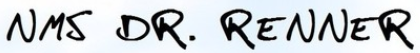                             GTS-TagesbetreuungBitte entschuldigen Sie das Fernbleiben meiner Tochter/meines Sohnes,
(Name) __________________________________Klasse: _____________vom GTSAm:________________________Grund der Abwesenheit:_________________________________________________________________________				______________________________                    Datum					          Unterschrift des Erziehungsberechtigten Entschuldigung                              GTS-TagesbetreuungBitte entschuldigen Sie das Fernbleiben meiner Tochter/meines Sohnes,
(Name) __________________________________Klasse: _____________vom GTSAm:________________________Grund der Abwesenheit:_________________________________________________________________________				______________________________                    Datum					          Unterschrift des Erziehungsberechtigten